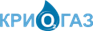 Общество с ограниченной ответственностью «КриоГаз-Тула»ООО «КриоГаз-Тула»юр. и почтовый адрес: РФ, 300000 г. Тула, ул. Тургеневская, д.69, оф.331фак. адрес: РФ, 300034 г. Тула, ул. Одоевская, д.31адрес производства: 300016 г. Тула, ул. Пржевальского, Станция ВРУtula_ltd@cryo-gas.ruТел.+ 7 910 165 07 07ИНН 7107552769КПП 710701001ОГРН 1147154041319ОКВЭД 2 0.11ОКПО 39001961ОКТМО 70701000001Банк ГПБ (АО) г. Москвар/с    40702810500000056717    кор/с    30101810200000000823    БИК 044525823        Управляющий директор Колоярцев Александр Юрьевич, действует на основании доверенности № 040 от 17.10.2023 г.